Центр Профессиональной Подготовки "СТЕК"     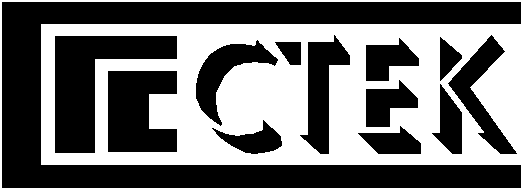 Регистрационная форма участника Итогового экзамена по программе ДипИФРЗаполните, пожалуйста, следующие обязательные поля:(заполняется на русском языке)Благодарим Вас!Дата экзамена: 15.06.2023Фамилия, имя, отчество (полностью)____________________________________________________________________________Дата рождения (в формате дд.мм.гг)___/____/_______Адрес электронной почты_________________________Контактный телефон_________________________Номер страхового свидетельства (СНИЛС)____-_____-_____  __Диплом о высшем образованииПриложите, пожалуйста, скан-копию диплома о высшем образовании